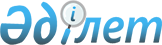 2024-2026 жылдарға арналған Көктау ауылдық округінің бюджетін бекіту туралыАқтөбе облысы Хромтау аудандық мәслихатының 2023 жылғы 27 желтоқсандағы № 122 шешімі.
      Қазақстан Республикасының Бюджет Кодексінің 9-1 бабының 2 тармағына және "Қазақстан Республикасындағы жергілікті мемлекеттік басқару және өзін-өзі басқару туралы" Заңының 6 бабына сәйкес, Хромтау аудандық мәслихаты ШЕШТІ:
      1. 2024-2026 жылдарға арналған Көктау ауылдық округі бюджеті тиісінше 1, 2 және 3 қосымшаларға сәйкес, оның ішінде, 2024 жылға мынадай көлемде бекітілсін:
      1) кірістер – 73 815 мың теңге, оның ішінде:
      салықтық түсімдер – 15 000 мың теңге;
      салықтық емес түсімдер – 0 теңге;
      негізгі капиталды сатудан түсетін түсімдер – 0 теңге;
      трансферттер түсімі – 26 181 мың теңге;
      2) шығындар – 81 765 мың теңге;
      3) таза бюджеттік кредиттеу – 0теңге, оның ішінде:
      бюджеттік кредиттер – 0 теңге;
      бюджеттік кредиттерді өтеу – 0 теңге;
      4) қаржы активтерiмен жасалатын операциялар бойынша сальдо – 0 теңге, оның ішінде:
      қаржы активтерiн сатып алу – 0 теңге;
      мемлекеттің қаржы активтерін сатудан түсетін түсімдер – 0 теңге;
      5) бюджет тапшылығы (профициті) – -7 950 мың теңге;
      6) бюджет тапшылығын қаржыландыру (профицитін пайдалану) – 7 950 мың теңге, оның ішінде:
      қарыздар түсімі – 0 теңге;
      қарыздарды өтеу – 0 теңге;
      бюджет қаражатының пайдаланылатын қалдықтары – 7 950 мың теңге.
      Ескерту. 1 тармақ жаңа редакцияда – Ақтөбе облысы Хромтау аудандық мәслихатының 17.06.2024 № 195 шешімімен (01.01.2024 бастап қолданысқа енгізіледі).


      2. Ауылдық округ бюджетінің кірісіне мыналар есептелетін болып ескерілсін:
      Салықтық түсімдер:
      жеке табыс салығы;
      жеке тұлғалардың мүлкіне салынатын салық;
      жер салығы;
      көлік құралдары салығы;
      сыртқы (көрнекі) жарнаманы орналастырғаны үшін төлемақы.
      Салықтық емес түсімдер:
      әкім салатын айыппұлдар;
      жеке және заңды тұлғалардың ерікті түрдегі алымдары;
      коммуналдық меншігінен түсетін кірістер;
      мемлекеттік мүлікті сатудан түсетін түсімдер;
      аудандық бюджеттен берілетін трансферттер.
      басқа да салықтық емес түсімдер.
      3. 2024 жылдың 1 қаңтарынан бастап:
      1) жалақының ең төменгі мөлшері - 85 000 теңге;
      2) жәрдемақыларды және өзге де әлеуметтiк төлемдердi есептеу, сондай-ақ Қазақстан Республикасының заңнамасына сәйкес айыппұл санкцияларын, салықтарды және басқа да төлемдердi қолдану үшiн айлық есептiк көрсеткiш - 3 692 теңге;
      3) базалық әлеуметтік төлемдердің мөлшерлерін есептеу үшін ең төмен күнкөріс деңгейінің шамасы - 43 407 теңге болып белгіленгені ескерілсін және басшылыққа алынсын.
      4. 2024 жылға арналған Көктау ауылдық округінің бюджетіне аудандық бюджеттенбөлінетін 32 634 мың теңге соммасында субвенция көлемі ескерілсін:
      5. 2024 жылға арналған Көктау ауылдық округінің бюджетіне аудандық бюджеттен ағымдағы нысаналы трансферттер түсімі 17 181 мың теңге ескерілсін.
      6. Осы шешім 2024 жылғы 1 қаңтардан бастап қолданысқа енгізіледі. 2024 жылға арналған Көктау ауылдық округінің бюджеті
      Ескерту. 1 қосымша жаңа редакцияда – Ақтөбе облысы Хромтау аудандық мәслихатының 17.06.2024 № 195 шешімімен (01.01.2024 бастап қолданысқа енгізіледі). 2025 жылға арналған Көктау ауылдық округ бюджеті 2026 жылға арналған Көктау ауылдық округ бюджеті
					© 2012. Қазақстан Республикасы Әділет министрлігінің «Қазақстан Республикасының Заңнама және құқықтық ақпарат институты» ШЖҚ РМК
				
      Хромтау аудандық мәслихатының төрағасы 

Э. Б. Болатов
Хромтау аудандық мәслихаттың 
2023 жылғы 27желтоқсанындағы
№ 122 шешіміне 1 қосымша
Санаты
Санаты
Санаты
Санаты
cомасы, мың теңге
Сыныбы
Сыныбы
Сыныбы
cомасы, мың теңге
Кіші сыныбы
Кіші сыныбы
cомасы, мың теңге
Атауы
cомасы, мың теңге
1
2
3
4
5
I. Кірістер
73 815
1
Салықтықтүсiмдер
15 000
01
Табыссалығы
2 800
2
Жеке табыссалығы
2 800
04
Меншіккесалынатынсалықтар
12 000
1
Мүліккесалынатынсалықтар
200
3
Жерсалығы
300
4
Көлікқұралдарынасалынатынсалық
8500
05
Тауарларға, жұмыстарға және қызметтерге салынатын iшкi салықтар
3 200
3
Табиғи және басқа да ресурстарды пайдаланғаны үшiн түсетiн түсiмдер
3 200
 4
Трансферттердіңтүсімдері
58 815
02
Мемлекеттiкбасқарудыңжоғарытұрғаноргандарынантүсетінтрансферттер
58 815
3
Аудандық (облыстық маңызы бар қаланың ) бюджетінен трансферттер
58 815
Функционалдық топ
Функционалдық топ
Функционалдық топ
Функционалдық топ
Функционалдық топ
Сомасы, (мың теңге)
Кіші функция
Кіші функция
Кіші функция
Кіші функция
Сомасы, (мың теңге)
Бюджеттік бағдарламалардың әкiмшiсi
Бюджеттік бағдарламалардың әкiмшiсi
Бюджеттік бағдарламалардың әкiмшiсi
Сомасы, (мың теңге)
Бағдарлама
Бағдарлама
Сомасы, (мың теңге)
Атауы
Сомасы, (мың теңге)
1
2
3
4
5
6
II. Шығындар
81 765
01
Жалпысипаттағымемлекеттiкқызметтер
39 848
1
Мемлекеттiкбасқарудыңжалпыфункцияларынорындайтынөкiлдi, атқарушыжәнебасқаоргандар
39 848
124
Аудандықмаңызы бар қала, ауыл, кент, ауылдық округ әкімінің аппараты
39 848
001
Аудандықмаңызы бар қала, ауыл, кент, ауылдық округ әкімініңқызметінқамтамасызетужөніндегіқызметтер
39 848
07
Тұрғын-үй коммуналдық шаруашылық
38 917
3
Елді-мекендердіабаттандыру
38 917
124
Аудандықмаңызы бар қала, ауыл, кент, ауылдық округ әкімінің аппараты
38 917
008
Елдімекендердегікөшелердіжарықтандыру
12 000
009
Елді мекендердің санитариясын қамтамасыз
1 786
011
Елді мекендерді аббатандыру мен көгалдандыру
25 131
12
Көлік және коммуникация
3 000
1
Автомобиль көлігі
3 000
124
Аудандық маңызы бар қала, ауыл, кент, ауылдық округ әкімінің аппараты
3 000
013
Аудандықмаңызы бар қалаларда, ауылдарда, кенттерде, ауылдық округтерде автомобиль жолдарын күрделі жұмыс істеуің қамтамасыз ету
3 000
V.Бюджет тапшылығы (профициті)
-7 950
VI.Бюджет тапшылығын қаржыландыру (профицитін пайдалану)
7 950
8
Бюджет қаражатының пайдаланылатын қалдықтары
7 950
01
Бюджет қаражаты қалдықтары
7 950
1
Бюджет қаражатының бос қалдықтары
7 950Хромтау аудандық мәслихаттың 2023 жылғы 27 желтоқсандағы № 122 шешіміне 2 қосымша
Санаты
Санаты
Санаты
Санаты
Сомасы (мың теңге)
Сыныбы
Сыныбы
Сыныбы
Сомасы (мың теңге)
Кіші сыныбы
Кіші сыныбы
Сомасы (мың теңге)
Атауы
Сомасы (мың теңге)
1
2
3
4
5
I. Кірістер
69 138
1
Салықтық түсiмдер
15 836
01
Табыс салығы
2 996
1
Жеке табыс салығы
2 996
04
Меншікке салынатын салықтар
12 840
1
Мүлікке салынатын салықтар
214
3
Жер салығы
321
4
Көлік құралдарына салынатын салық
9 095
05
Тауарларға, жұмыстарға және қызметтерге салынатын iшкi салықтар
3 210
3
Табиғи және басқа да ресурстарды пайдаланғаны үшiн түсетiн түсiмдер
3 210
4
Трансферттердің түсімдері
18 383
02
Мемлекеттiк басқарудың жоғары тұрған органдарынан түсетін трансферттер
18 383
3
Аудандық (облыстық маңызы бар қаланың) бюджетінен трансферттер
18 383
Функционалдық топ
Функционалдық топ
Функционалдық топ
Функционалдық топ
Функционалдық топ
Сомасы (мың теңге)
Кіші функция
Кіші функция
Кіші функция
Кіші функция
Сомасы (мың теңге)
Бюджеттік бағдарламалардың әкімшісі
Бюджеттік бағдарламалардың әкімшісі
Бюджеттік бағдарламалардың әкімшісі
Сомасы (мың теңге)
Бағдарлама
Бағдарлама
Сомасы (мың теңге)
Атауы
Сомасы (мың теңге)
1
2
3
4
5
6
II. Шығындар
69 138
01
Жалпы сипаттағы мемлекеттiк қызметтер
35 774
1
Мемлекеттiк басқарудың жалпы функцияларын орындайтын өкiлдi, атқарушы және басқа органдар
35 774
124
Аудандық маңызы бар қала, ауыл, кент, ауылдық округ әкімінің аппараты
35 774
001
Аудандық маңызы бар қала, ауыл, кент, ауылдық округ әкімінің қызметін қамтамасыз ету жөніндегі қызметтер
35 774
07
Тұрғын-үй коммуналдық шаруашылық
33 363
3
Елді-мекендерді абаттандыру
33 363
124
Аудандық маңызы бар қала, ауыл, кент, ауылдық округ әкімінің аппараты
33 363
008
Елді мекендердегі көшелерді жарықтандыр
12 840
009
Елді мекендердің санитариясын қамтамасыз
2 140
011
Елді мекендерді аббатандыру мен көгалдандыру
18 383Хромтау аудандық мәслихаттың 2023 жылғы 27 желтоқсандағы № 122 шешіміне 1 қосымша
Санаты
Санаты
Санаты
Санаты
Сомасы (мың теңге)
Сыныбы
Сыныбы
Сыныбы
Сомасы (мың теңге)
Кіші сыныбы
Кіші сыныбы
Сомасы (мың теңге)
Атауы
Сомасы (мың теңге)
1
2
3
4
5
I. Кірістер
73 977
1
Салықтық түсiмдер
16 944
01
Табыс салығы
3 205
2
Жеке табыс салығы
3 205
04
Меншікке салынатын салықтар
13 738
1
Мүлікке салынатын салықтар
228
3
Жер салығы
343
4
Көлік құралдарына салынатын салық
9 731
05
Тауарларға, жұмыстарға және қызметтерге салынатын iшкi салықтар
3 434
3
Табиғи және басқа да ресурстарды пайдаланғаны үшiн түсетiн түсiмдер
3 434
4
Трансферттердің түсімдері
19 669
02
Мемлекеттiк басқарудың жоғары тұрған органдарынан түсетін трансферттер
19 669
3
Аудандық (облыстық маңызы бар қаланың) бюджетінен трансферттер
19 669
Функционалдық топ
Функционалдық топ
Функционалдық топ
Функционалдық топ
Функционалдық топ
Сомасы (мың теңге)
Кіші функция
Кіші функция
Кіші функция
Кіші функция
Сомасы (мың теңге)
Бюджеттік бағдарламалардың әкімшісі
Бюджеттік бағдарламалардың әкімшісі
Бюджеттік бағдарламалардың әкімшісі
Сомасы (мың теңге)
Бағдарлама
Бағдарлама
Сомасы (мың теңге)
Атауы
Сомасы (мың теңге)
1
2
3
4
5
6
II. Шығындар
73 977
01
Жалпы сипаттағы мемлекеттiк қызметтер
38 246
1
Мемлекеттiк басқарудың жалпы функцияларын орындайтын өкiлдi, атқарушы және басқа органдар
38 246
124
Аудандық маңызы бар қала, ауыл, кент, ауылдық округ әкімінің аппараты
38 246
001
Аудандық маңызы бар қала, ауыл, кент, ауылдық округ әкімінің қызметін қамтамасыз ету жөніндегі қызметтер
38 246
07
Тұрғын-үй коммуналдық шаруашылық
35 698
2
Елді-мекендерді абаттандыру
35 698
124
Аудандық маңызы бар қала, ауыл, кент, ауылдық округ әкімінің аппараты
35 698
008
Елді мекендердегі көшелерді жарықтандыр
13 738
009
Елді мекендердің санитариясын қамтамасыз
2 289
011
Елді мекендерді аббатандыру мен көгалдандыру
19 669